KALYANI CHARITABLE TRUST'S 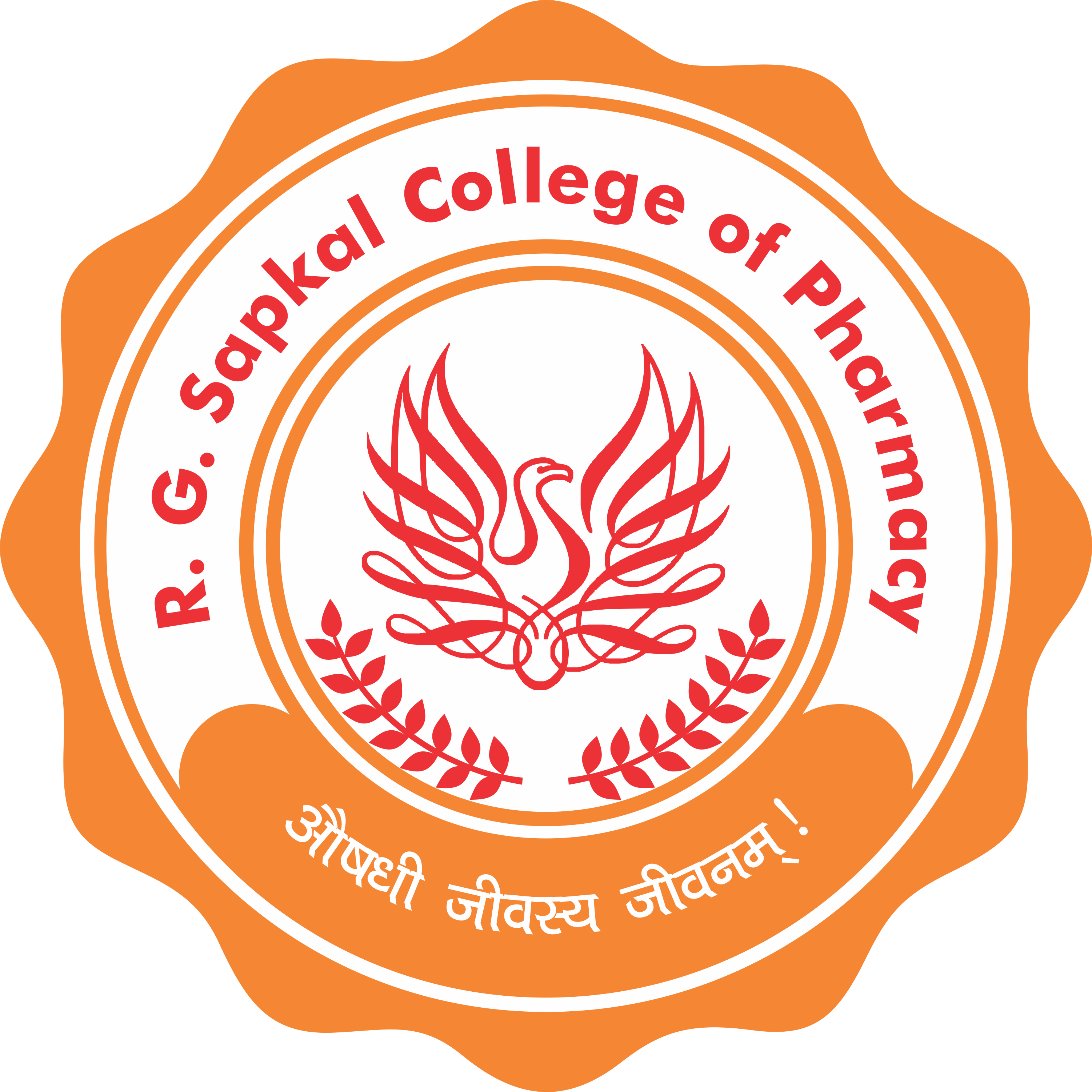 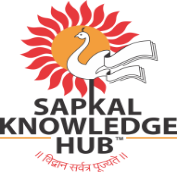 RAVINDRA GAMBHIRRAO SAPKAL COLLEGE OF PHARMACY, ANJANERI(Affiliated & Approved SPPU | AICTE | DTE | PCI | 'B+' NAAC)Sapkal Knowledge Hub, Kalyani Hills, Anjaneri-Wadholi, Trimbakeshwar Road, Nashik:422213Website: www.sapkalknowledgehub.org | Email. Id. rgspharmacy@rediffmail.com________________________________________________________________________________________________________________________________Students feedback Academic Year:- 2019 - 20 Student Name:											Class & Sem: Note: Kindly fill appropriate number (1, 2, 3 or 4) in the table.4= Excellent; 3 = Very Good; 2= Good; 1 = AverageComments (If any): KALYANI CHARITABLE TRUST'S RAVINDRA GAMBHIRRAO SAPKAL COLLEGE OF PHARMACY, ANJANERI(Affiliated & Approved SPPU | AICTE | DTE | PCI | 'B+' NAAC)Sapkal Knowledge Hub, Kalyani Hills, Anjaneri-Wadholi, Trimbakeshwar Road, Nashik:422213Website: www.sapkalknowledgehub.org | Email. Id. rgspharmacy@rediffmail.com________________________________________________________________________________________________________________________________Employer Feedback Form Academic Year:- 2019 - 20 4= Excellent; 3 = Very Good; 2= Good; 1 = AverageFeedback about the employee:Information of the Employer:ContentsName of TeachersName of TeachersName of TeachersName of TeachersName of TeachersName of TeachersName of TeachersName of TeachersName of TeachersName of TeachersName of TeachersName of TeachersName of TeachersName of TeachersName of TeachersName of TeachersName of TeachersName of TeachersName of TeachersContentsDr. R. S. BachhavProf. S.  B.  GondkarMs. S. S.  AherMr. P. B.  PatilMr. V. S. KhairnarMs. A. J. JadhavMs.T. V. KadamMs. P. G. TheteMs. S. K. SasaneMs. A. C.  PorjeMs. Roohi JamalMs. S. D.  PingaleMs. K. Y. KshirsagarMs. A. A. MahajanMs. V. R. WaghuldeMs.V. A. NawaleMs. D. B. ChaudhariMs. K. B. UphadeMs. K. K. PangavhanePreparation of SubjectSpeech Clarity & Simple LanguageNeatness Of WorkingReasoning AbilityLecture relevant to the topicEncouragement to QuestionsClarification of DoubtsEfforts taken to make subject clearOverall control on the classDiscipline(Regularity, Punctuality)Motivation to StudentsContentsName of TeachersName of TeachersName of TeachersName of TeachersName of TeachersName of TeachersName of TeachersName of TeachersName of TeachersName of TeachersName of TeachersName of TeachersName of TeachersName of TeachersName of TeachersName of TeachersName of TeachersName of TeachersName of TeachersContentsProf. S.  B.  GondkarMs. S. S.  AherMr. P. B.  PatilMr. V. S. KhairnarMs. A. J. JadhavMs.T. V. KadamMs. P. G. TheteMs. S. K. SasaneMs. A. C.  PorjeMs. Roohi JamalMs. S. D.  PingaleMs. K. Y. KshirsagarMs. A. A. MahajanMs. V. R. WaghuldeMs.V. A. NawaleMs. D. B. ChaudhariMs. K. B. UphadeMs. K. K. Pangavhane
Communication Skills
Contribution in development of OrganizationInstructing / Teaching capabilitiesOverall behavior with colleagues and/ or studentsLeadership qualitiesName of the Employer/Firm:Designation of the person filling the information on behalf of the organization:Experience at your Organization:Suggestions (if any)